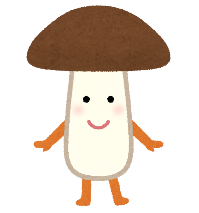 安曇野市 農林部 耕地林務課 林務担当さとぷろ。事務局　宛て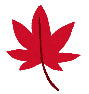 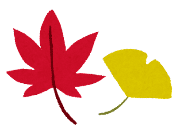 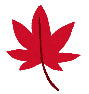 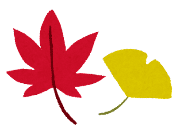 私は、安曇野市里山再生計画「里山学びの環プロジェクト」の趣旨に賛同し、下記のとおり「さとぷろ。学校」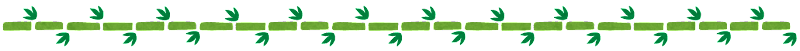 に申し込みます。　※太枠の中をご記入ください事務局使用欄ふりがな住所〒　　　-お名前住所〒　　　-電話番号※日中連絡のとれる番号メール※メール連絡が主になります生年月日西暦　　　　　年　　 月　 　日職業性別男性　　・　　女性年齢　　　　　　　　歳（４月１日現在）里山に関わった経験がありますか？なし　・　あり （　　　　年）所有資格名（あれば）なにで知りましたか？広報あづみの・Facebook・さとぷろ。ホームページ・市ホームページ・設置チラシ・知り合い・その他（　　　　　　　　　　　　　　　　　　　　　　　　　　）広報あづみの・Facebook・さとぷろ。ホームページ・市ホームページ・設置チラシ・知り合い・その他（　　　　　　　　　　　　　　　　　　　　　　　　　　）広報あづみの・Facebook・さとぷろ。ホームページ・市ホームページ・設置チラシ・知り合い・その他（　　　　　　　　　　　　　　　　　　　　　　　　　　）申込理由興味のあること狩猟・薪づくり・竹・キノコ・森林整備・子どもへの森林教育・木材利用その他 受領印№